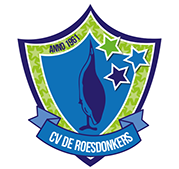 Inschrijfformulier optocht 2023            maandag 20-2-2023   vertrek: 14.00 uNAAM (deelnemer of groep)           ……………………………………………………………………NAAM CONTACTPERSOON       ……………………………………………………………………..                 CORRESPONDENTIEADRES      …………………………………………………………………….TELEFOON                                    ……………………………………………………………………..E-MAIL  ADRES                           ………………………………………………………………………BANKREKENINGNUMMER	………………………………………………………………………BOUWADRES    		  …………………………….……………………………………….DEELNAME AAN:        	Individuele (1  t/m 3 personen)  	                                         	Groepen  								Wagens				TITEL VAN UW OPGAVE        .……………………………………………………………………...DETAILS VAN DE UITVOERING VAN HET IDEE  ……………………………………………...…………………………………………………………………………………………………………….…………………………………………………………………………………………………………….INVULLEN VOOR WAGENS:         Lengte in meters:  ………………………………………..                                                      Breedte in meters: ………………………………………..                                                      Hoogte in meters: …………………………………………                                                      Aantal deelnemers: ……………………………………….                                                      Muziekvermogen (totaal):…………………………………						       Naam chauffeur(s):……………………………………….. 	Hierbij gaat de deelnemer akkoord met het reglement voor deelname aan de carnavalsoptocht van carnavalsvereniging de Roesdonkers.Datum …………………….			Handtekening ………………………….Wagens moeten om 12.00 opgesteld staan, groepen zonder wagen en individuelen moeten om 13.30 aanwezig zijn.Dit formulier vóór 1-2-2023 inleveren bij Ralf Adams  Zitterd 32      ralf@autoschadeschrurs.nl